                                                                    SAMPLE WORK PLAN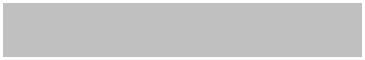 Month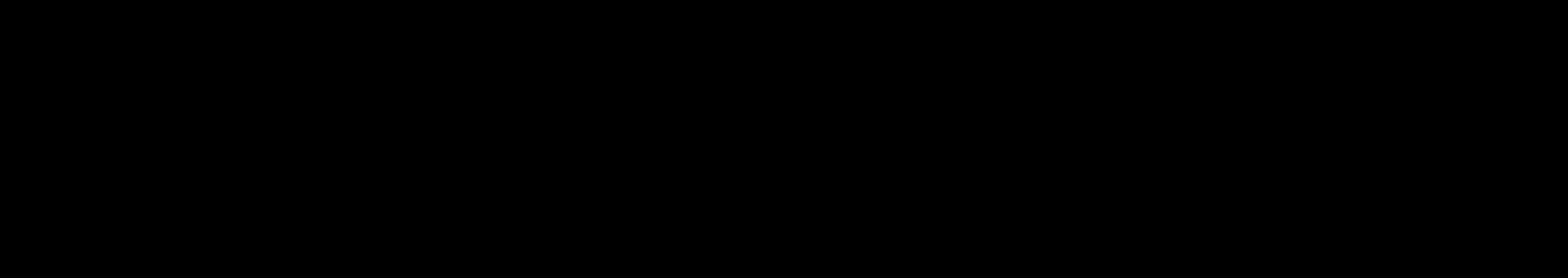 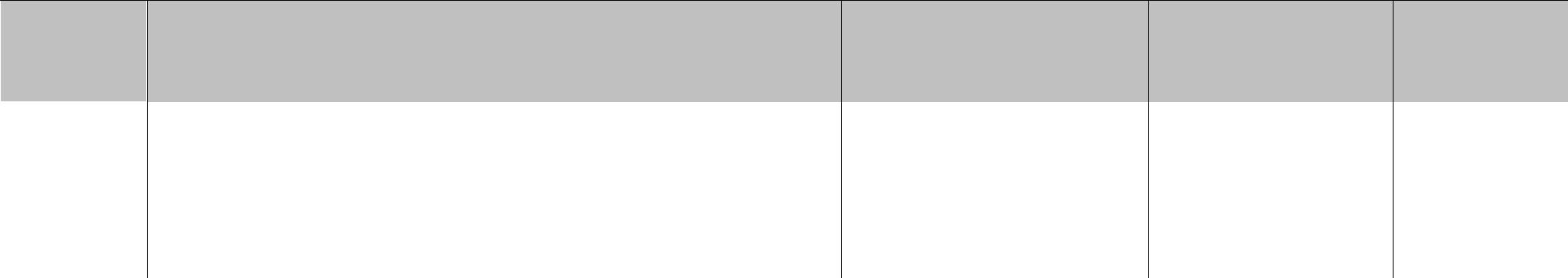 Timeline(week	Tasks	Activity Area	Resource(s)	Completedof)YOUR ORGANIZATION’S NAMEYOUR ORGANIZATION’S NAMEYOUR ORGANIZATION’S NAMEWORK PLAN FOR: EMPLOYEE NAMEWORK PLAN FOR: EMPLOYEE NAMEYEAR:YEAR:MonthMonthTimeline(weekTasksActivity AreaResource(s)CompletedCompletedof)